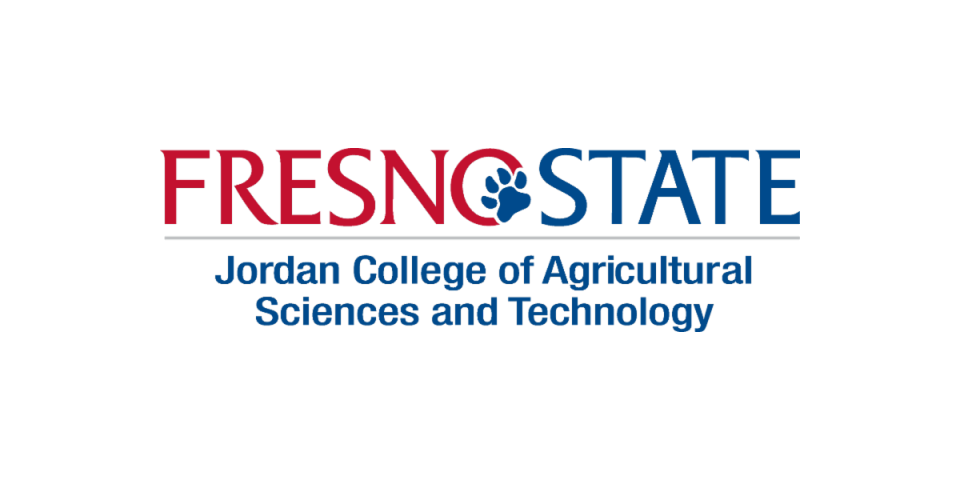 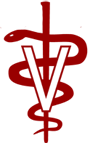 Vaccine and Microchip ClinicFresno State Judging PavilionMarch 24, 201810:00 AM – 1:00 PMDHPP: $15Rabies: $10Microchip: $25All Three: $40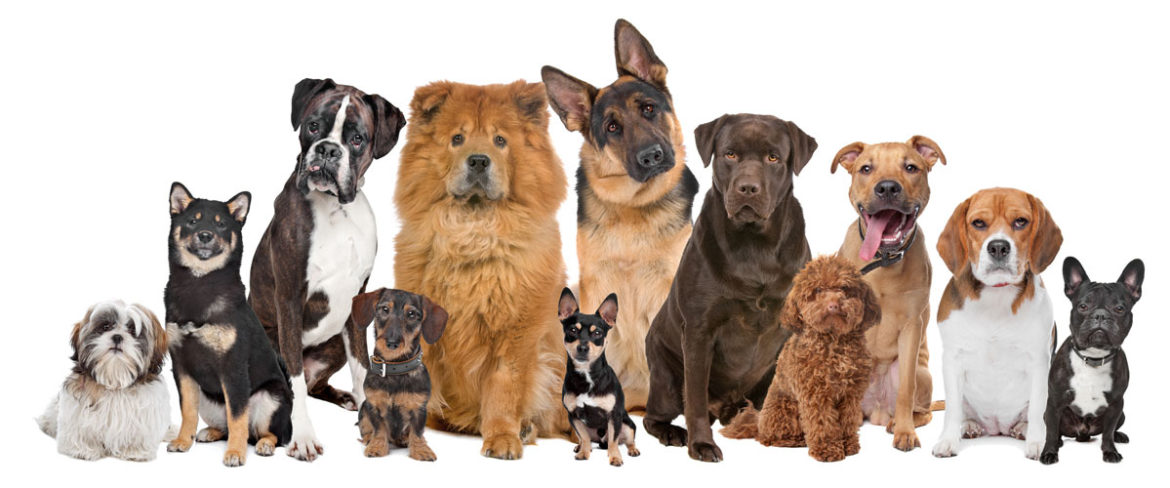 